Ch. 25 Word SearchYou will create 8 clues/questions (5 if you work alone) on the back of your graph paper. Your hidden words must be about the Geography and Settlement of Greece. The answer to each clue/question will be placed inside of your word search. Your words can run forward, backward, side to side, up and down and diagonal.When you finish, trade with another group and complete their word search!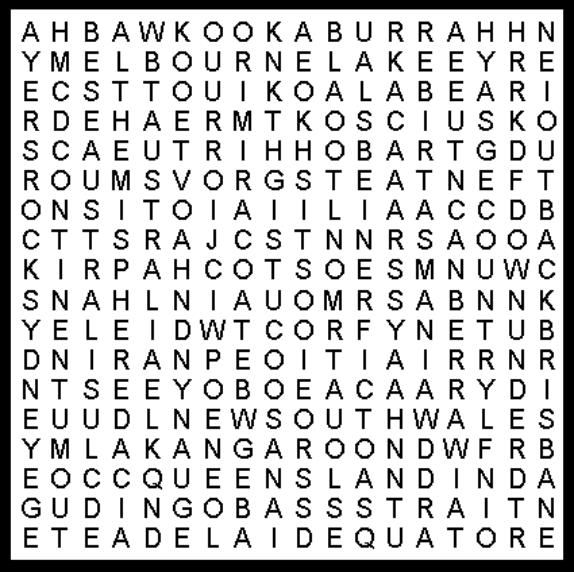 